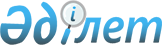 2012 жылдың қаңтарынан наурызына дейінгі кезеңде азаматтарды шақыру учаскесіне тіркеуді өткізуді ұйымдастыру және қамтамасыз ету туралы
					
			Күшін жойған
			
			
		
					Ақтөбе облысы Ырғыз аудандық әкімдігінің 2011 жылғы 5 желтоқсандағы № 11 шешімі. Ақтөбе облысы Әділет департаментінде 2011 жылғы 22 желтоқсанда № 3-5-150 тіркелді. Күші жойылды - Ақтөбе облысы Ырғыз аудандық әкімдігінің 2012 жылғы 30 мамырдағы № 1 шешімімен      Ескерту. Күші жойылды - Ақтөбе облысы Ырғыз аудандық әкімдігінің 2012.05.30 № 1 Шешімімен.      РҚАО ескертпесі.

      Мәтінде авторлық орфография және пунктуация сақталған.

      Қазақстан Республикасының 2005 жылғы 8 шілдедегі № 74 «Әскери міндеттілік және әскери қызмет туралы» Заңының 17 бабын, Қазақстан Республикасы Үкіметінің 2006 жылғы 5 мамырдағы № 371 «Қазақстан Республикасындағы әскери міндеттілер мен әскерге шақырылушыларды әскери есепке алуды жүргізу тәртібі жөніндегі Ережені бекіту туралы» Қаулысын орындау үшін, Қазақстан Республикасының 2001 жылғы 23 қаңтардағы № 148 «Қазақстан Республикасындағы жергілікті мемлекеттік басқару және өзін-өзі басқару туралы» Заңының 33 бабына сәйкес Ырғыз ауданының әкімі ШЕШІМ ЕТТІ:



      1. 2012 жылдың қаңтарынан наурызына дейінгі кезеңде «Ырғыз ауданының қорғаныс істері жөніндегі бөлімі» мемлекеттік мекемесінің шақыру учаскесіне тіркеу жылы 17 жасқа толатын 1995 жылы туған еркек жынысты азаматтарды, сонымен қатар бұрын тіркеуден өтпеген, Ырғыз ауданы аумағында тұрақты немесе уақытша тұратын ересек жастағы азаматтарды тіркеуден өткізу ұйымдастырылсын және қамтамасыз етілсін.

      Тіркеу өткізу шараларын орындауға байланысты шығындар, жергілікті бюджет қаржылары есебінен жүзеге асырылсын.



      2. Ұсынылсын:



      1) Ырғыз аудандық орталық ауруханасы (келісім бойынша) тіркеуді өткізу бойынша іс-шаралар жүргізсін.



      2) Ырғыз аудандық iшкi iстер бөлiмi (келісім бойынша) әскери міндеттерін орындаудан жалтарған адамдарды iздестiруді және ұстауды жүзеге асырсын.



      3. Селолық округтер әкімдері тіркеуді өткізу кезеңінде әскер жасына дейінгілерді және шақырушыларды хабардар етуді, олардың дер кезінде «Ырғыз ауданының қорғаныс істері жөніндегі бөлімі» мемлекеттік мекемесінің шақыру учаскесіне келуін қамтамасыз етсін.



      4. «Ырғыз ауданының қорғаныс iстерi жөнiндегi бөлiмi» мемлекеттік мекемесінің бастығы азаматтардың шақыру учаскесiне тiркелуiн ұйымшылдықпен жүргiзудi қамтамасыз ету жөнiнде шаралар қабылдасын. Тiркеу қорытындысы туралы 2012 жылдың 11 сәуiрiнде аудан әкiмiне хабарласын.



      5. Осы шешiмнiң орындалуын бақылау аудан әкiмiнiң орынбасары А.Шахинге және «Ырғыз ауданының қорғаныс iстерi жөнiндегi бөлiмi» мемлекеттік мекемесінің бастығы М.Ыбраевқа жүктелсiн.



      6. Осы шешiм алғашқы ресми жарияланғаннан кейiн күнтiзбелiк он күн өткен соң қолданысқа енгiзiледi.      Аудан әкiмi                                М. ДУАНБЕКОВ
					© 2012. Қазақстан Республикасы Әділет министрлігінің «Қазақстан Республикасының Заңнама және құқықтық ақпарат институты» ШЖҚ РМК
				